[Sender’s Name][Sender’s Address][Date][Tenant’s Name][Tenant’s Address]Dear [Mr.] [Name of the tenant],I deeply appreciate you for being a wonderful and trustworthy tenant. All these years you have been duly complying with the rules mentioned in the contract. Be it paying the rent in a timely manner, or cooperating with other society members, you have been following all the rules in the contract.I also take this opportunity to thank you for taking such great care of my apartment. Nowadays, it is very difficult to find responsible tenants, but you are an exception. I hope you settle well in your new apartment. Again thank you for being such a wonderful tenant all these years. I hope that we will be in touch in the future also.Yours truly,[Your Name][Email Address][Contact Number][Signature]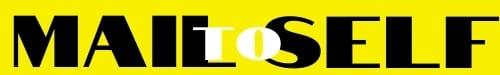 